Додаток 6до Правил надання послуг в морських портах України (пункт 25 розділу XVII)План виконання вантажних робіт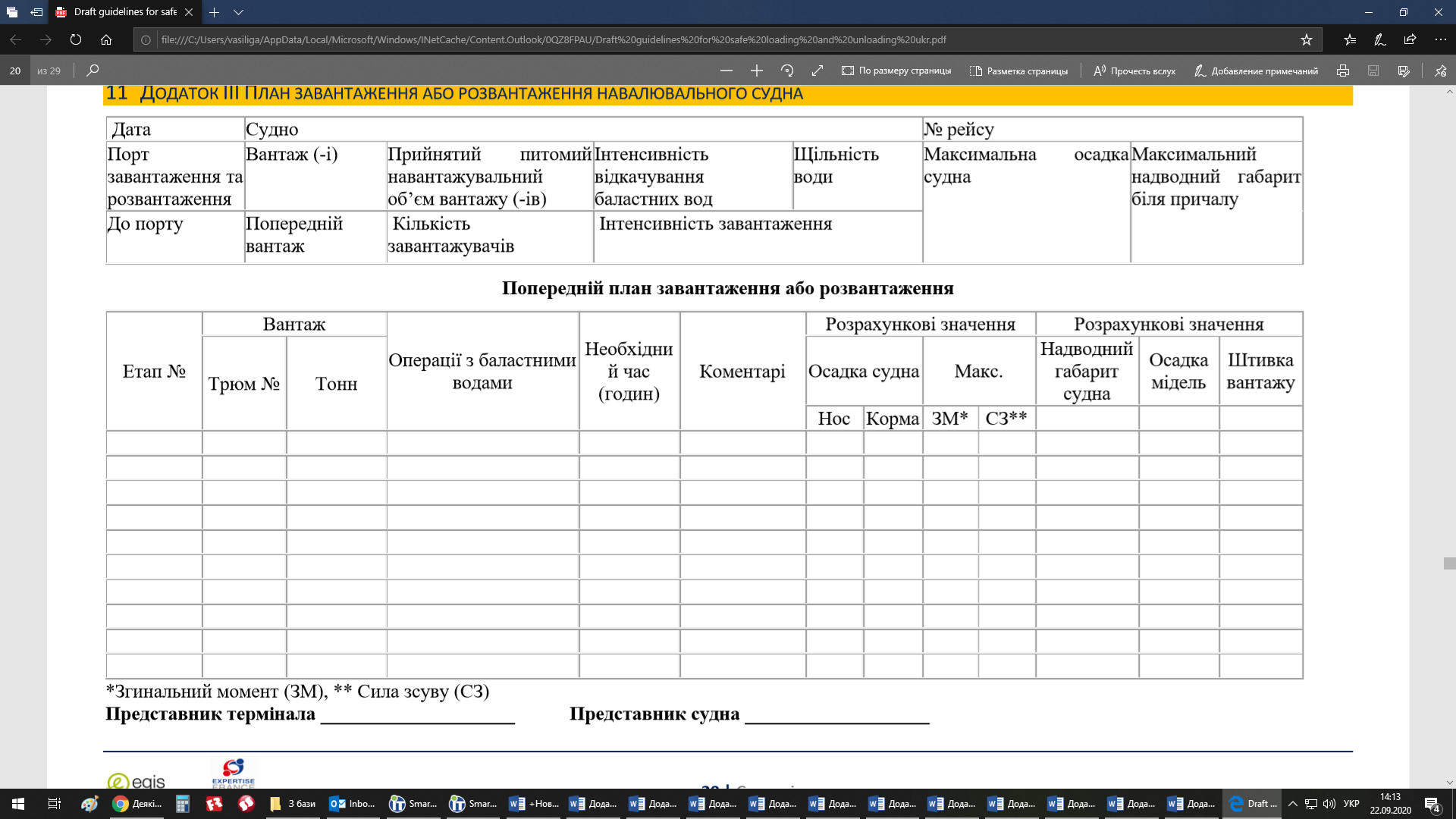 